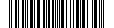 В целях урегулирования отношений, связанных с предоставлением субсидий 
из бюджета ЗАТО Северск, в соответствии со статьей 78 Бюджетного кодекса Российской Федерации, постановлением Правительства Российской Федерации от 06.09.2016 № 887 «Об общих требованиях к нормативным правовым актам, муниципальным правовым актам, регулирующим предоставление субсидий юридическим лицам (за исключением субсидий государственным (муниципальным) учреждениям), индивидуальным предпринимателям, 
а также физическим лицам - производителям товаров, работ, услуг», постановлением Администрации ЗАТО Северск от 30.12.2014 № 3540 «Об утверждении муниципальной программы «Развитие предпринимательства в ЗАТО Северск» на 2015 - 2020 годы»ПОСТАНОВЛЯЮ:1. Утвердить Положение о предоставлении субсидий юридическим лицам на создание, развитие и обеспечение деятельности центра поддержки молодежного предпринимательства.2. Постановление вступает в силу со дня официального опубликования.3. Опубликовать постановление в средстве массовой информации «Официальный бюллетень Администрации ЗАТО Северск» и разместить на официальном сайте Администрации ЗАТО Северск в информационно-телекоммуникационной сети «Интернет» (https://зато-северск.рф).4. Контроль за исполнением постановления возложить на заместителя Главы Администрации ЗАТО Северск по экономике и финансам Смольникову Л.В.Версия: 1 26.08.2019 11:29:45Заместитель Главы Администрации по экономике и финансам__________________Л.В.Смольникова«______»______________2019 г.Заместитель Главы Администрации – 
Управляющий делами Администрации__________________В.В.Коваленко «______»______________2019 г.Заместитель Управляющегоделами Администрации__________________В.В.Бобров «______»______________2019 г.Председатель Комитета экономического развития__________________В.Ю.Трапезников«______»______________2019 г.Начальник Отдела по бюджетному учету и отчетности__________________М.В.Караваева«______»______________2019 г.Председатель Правового комитета__________________Т.И.Солдатова«______»______________2019 г.Начальник Общего отдела__________________О.В.Пантус«______»_______________2019 г.О предоставлении субсидий юридическим лицам на создание, развитие 
и обеспечение деятельности центра поддержки молодежного предпринимательстваГлава АдминистрацииН.В.ДиденкоНачальник Финансового управления__________________Л.И.Овчаренко«______»______________2019 г.